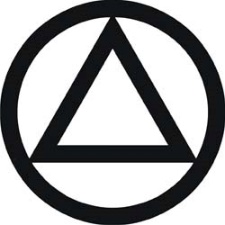 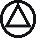 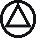 l